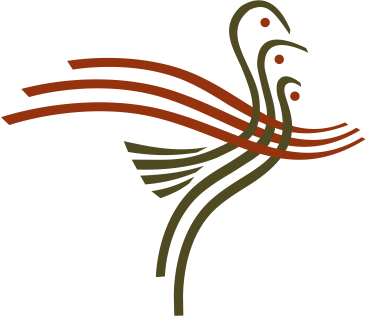 PUBLIC NOTICE TO ALL QUALIFIED VOTERS OF THE MUNICIPALITYPUBLIC NOTICE IS HEREBY GIVENTO QUALIFIED VOTERS ENTITLED TO BE ENTEREDON THE REFERENDUM LIST OF ALL OF THE MUNICIPALITY1)	During the meeting held on April 12, 2022, the municipal council of Grenville-sur-la-Rouge adopted By-law number RE-802-04-2022 decreeing an expense of $1,500,000 and a loan of $1,500,000 for the addition of sites to Camping des Chutes-de-la-Rouge and improvement of the park. 2)	The qualified voters that have the right to be entered on the referendum list of the municipality may request that By-Law No. RE-802-04-2022 be subjected to a referendum poll by entering their name, address, capacity and signature in a register book.	Qualified voters wishing to register their name must present a valid identity card: insurance card, driving license, passport, certificate of Indian status or Canadian Forces identity card.3)	The register will be available on April 28, 2022, from 9:00 am to 7:00 pm, at the office of the municipality of Grenville-sur-la-Rouge at 88, des Érables in Grenville-sur-la-Rouge.4)	The number of applications needed to hold a referendum poll on By-Law RE-802-04-2022 is 307. If this number is not attained, this By-Law will be deemed approved by the qualified voters.5)	The result of this registration process will be announced on April 28, 2022 at 7:05 pm at the municipal office of Grenville-sur-la-Rouge, at 88, des Érables.6)	This By-Law may be consulted at the municipal office Monday to Thursday from 8:30 am to 12:00 am and from 1:00 pm to 4:30 pm and Friday from 8h30 am to 1:00 pm.Conditions to be a qualified voter that has the right to be entered on the referendum list of the entire municipality:7)	Is a qualified voter of the municipality any person who on April 12, 2022, has not been disqualified from voting in virtue of article 524 of the Act respecting elections and referendums in municipalities and meets the following conditions:is domiciled in the territory and resides in Québec for at least 6 months;is of age and a Canadian citizen and not be under curatorship.8)	Is sole owner of a single building or occupant of a business establishment who is not under any voting disqualification and meets the following conditions:owning a single building or occupant of a business establishment located in the municipality for at least 12 months;in the case of an individual, be of legal age and a Canadian citizen and not be under curatorship.9)	Any undivided co-occupant of a building or a business establishment that is not under any voting disqualification and meets the following conditions:be undivided co-occupant of a building or a place of business located in the municipality for at least 12 months;be designated by means of a proxy signed by the majority of people who are co-owners or occupants for at least 12 months, as one who has the right to sign the register in their name and be entered on the referendum list. This proxy must have been produced before or during the signing of the register. 10) Legal entitybe designated by mean of a resolution, among its members, administrators or employees, a person who, on April 12, 2022 and at time of exercising this right, is of legal age and a Canadian citizen, who is not under curatorship and is not under any voting disqualification by law.Given in Grenville-sur-la-Rouge, this April 14, 2022_________________________________Marc BeaulieuGeneral-Director and Clerk-Treasurer